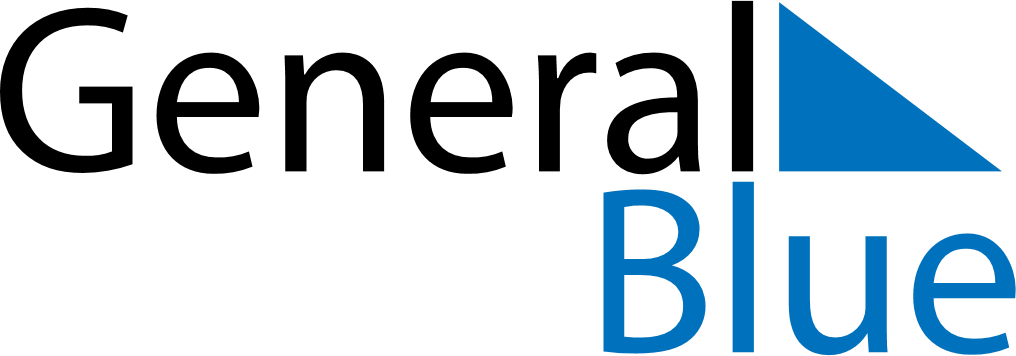 Weekly CalendarJanuary 27, 2020 - February 2, 2020MondayJan 27TuesdayJan 28WednesdayJan 29ThursdayJan 30FridayJan 31SaturdayFeb 01SundayFeb 02